TAICS TC2技術工作委員會                                                                      (註):若表格不足請自行增加   Abstract台灣資通產業標準協會(TAICS) TC2 網路通訊技術工作委員會第17次工作會議通知。TAICS TC2 #17工作會議通知TC2 網路通訊技術工作委員會網路通訊技術工作委員會 (TC2)將召開第17次工作會議，會議議程及待議事項如下，誠摯地邀請所有會員熱烈參與提供您寶貴的意見。會議日期：2019/05/31會議時間：14:00 pm~16:00 pm會議地點：永豐餘大樓 TAICS台北辦公室第一會議室 (台北市重慶南路二段51號8樓之1)會議主席：TC2主席 曹睿華 工研院/技術組長會議議程： 【報名方式】：請於2019/05/30 以前至協會網站報名填寫，謝謝！https://www.taics.org.tw/index.php/meeting/show/id/123652bebe0f1037a2fd59f1ae92d161本會議為台灣資通產業標準協會內部會議，參加對象為協會會員。會議聯絡人：王凱民先生   Email: sikowang@itri.org.tw電話：03-5917579【會議地點】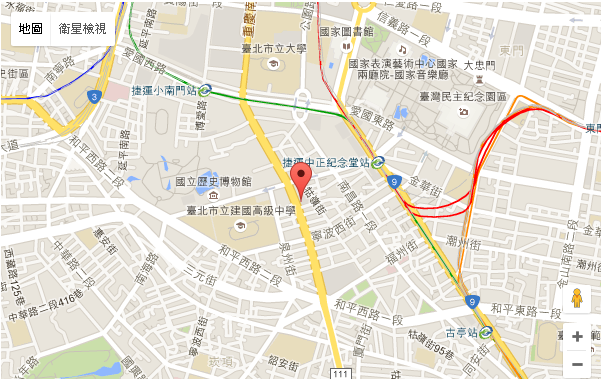 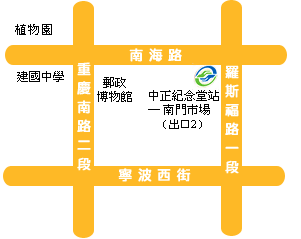 捷運：搭乘捷運新店線或南勢角線，至中正紀念堂站下車，由2號出口沿南海路直行，步行約7分鐘，至重慶南路左轉即可。公車：搭乘台北市公車：15、18、235、295、662、663至南昌路站下車；或 227、248、262、304、706，至寧波重慶南路口下車；或1、5、204、630至自來水西分處站下車。會議通知會議通知中文名稱：TC2 #17工作會議通知                  英文名稱：TC2 #17 meeting notice中文名稱：TC2 #17工作會議通知                  英文名稱：TC2 #17 meeting notice中文名稱：TC2 #17工作會議通知                  英文名稱：TC2 #17 meeting notice日期：2019/05/31文件編號：TAICS TC02-19-0007-00-00日期：2019/05/31文件編號：TAICS TC02-19-0007-00-00日期：2019/05/31文件編號：TAICS TC02-19-0007-00-00日期：2019/05/31文件編號：TAICS TC02-19-0007-00-00日期：2019/05/31文件編號：TAICS TC02-19-0007-00-00Reviewer(s)Reviewer(s)Reviewer(s)Reviewer(s)Reviewer(s)NameAffiliationAffiliationPhoneEmail王凱民工研院工研院03-5917579sikowang@itri.org.tw時間內容主講人13:50-14:00報到14:00-14:10主席致詞TC2主席 曹睿華工研院/技術組長14:10-14:20批准本次議程與上次會議紀錄TC2主席 曹睿華工研院/技術組長14:20-15:00智慧場館影音應用專網與服務案例楊偉正工研院資通所/技術副理15:00-15:50MWC 2019行動通訊關鍵議題與5G創新應用趨勢蘇明勇工研院產科國際所/經理15:50-16:00臨時動議TC2主席 曹睿華工研院/技術組長16:00會議結束